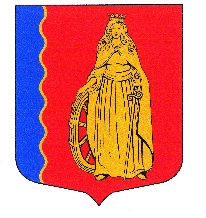 АДМИНИСТРАЦИЯ МУНИЦИПАЛЬНОГО ОБРАЗОВАНИЯ «МУРИНСКОЕ СЕЛЬСКОЕ ПОСЕЛЕНИЕ»ВСЕВОЛОЖСКОГО МУНИЦИПАЛЬНОГО РАЙОНАЛЕНИНГРАДСКОЙ ОБЛАСТИПОСТАНОВЛЕНИЕОб актуализации схемы теплоснабжения муниципального образования «Муринское сельское поселение» Всеволожского муниципального района Ленинградской областиВ соответствии с Федеральными законами от 06.10.2003 года № 131-ФЗ «Об общих принципах организации местного самоуправления в Российской Федерации», от 27.07.2010 года № 190-ФЗ «О теплоснабжении», постановлением Правительства Российской Федерации от 22.02.2012 г. №154 «О требованиях к схемам теплоснабжения, порядку их разработки и утверждения», руководствуясь Уставом муниципального образования «Муринское сельское поселение» Всеволожского муниципального района Ленинградской области:Провести процедуру по актуализации схемы теплоснабжения муниципального образования «Муринское сельское поселение» Всеволожского муниципального района Ленинградской области.Утвердить график актуализации схемы теплоснабжения муниципального образования «Муринское сельское поселение» Всеволожского муниципального района Ленинградской области согласно приложения 1.Утвердить форму уведомления о начале проведения ежегодной актуализации схемы теплоснабжения муниципального образования «Муринское сельское поселение» Всеволожского муниципального района Ленинградской области согласно приложения 2.Опубликовать настоящее постановление на официальном сайте администрации МО «Муринское сельское поселение» в сети Интернет до 15.01.2017 гОпубликовать настоящее постановление в газете «Муринская панорама».Контроль за исполнением настоящего постановления возложить на председателя Комиссии по подготовке правил землепользования и застройки Конева И.Н.Настоящее постановление вступает в силу со дня его официального опубликования (обнародования) на официальном сайте администрации МО «Муринское сельское поселение» в сети Интернет.Согласовано:Заместитель главы администрации  По ЖКХ благоустройству и безопасности           _______________ И.Н. КоневЮрисконсульт                                                       _______________ С.В. СмирноваРассылка: 1 экз. – канцелярия;                       1 экз.- прокуратура;                       1 экз.- в дело;                       1 экз. – исполнитель.      ____________ Ковалев Д.В. 309-78-12 доб. 220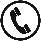 Приложение 1к постановлению администрации муниципального образования «Муринское сельское поселение» Всеволожского муниципального района Ленинградской области от 12.01.2017 г. №2Графикактуализации схемы теплоснабжения МО «Муринское сельское поселение» Всеволожского муниципального района Ленинградской областиПриложение 2к постановлению администрации МО «Муринское сельское поселение» Всеволожского муниципального района Ленинградской области от 13.01.2017 г. №2УВЕДОМЛЕНИЕо начале проведения ежегодной актуализации схемы теплоснабжения МО «Муринское сельское поселение» Всеволожского муниципального района Ленинградской области на 2018г.Администрация МО «Муринское сельское поселение» Всеволожского муниципального района Ленинградской области уведомляет о начале актуализации схемы теплоснабжения в соответствии с Федеральным законом от 06.10.2003 г. №131-ФЗ «Об общих принципах организации местного самоуправления в Российской Федерации», Федеральным законом от 27.07.2010 г. №190-ФЗ «О теплоснабжении», постановлением Правительства Российской Федерации от 22.02.2012 г. №154 «О требованиях к схемам теплоснабжения, порядку их разработки и утверждения», постановлением администрации МО «Муринское сельское поселение» Всеволожского муниципального района Ленинградской области от 12.01.2017г. № 2Сведения о действующих на момент разработки схемы инвестиционных программ теплоснабжающих и теплосетевых организаций, осуществляющих свою деятельность на территории поселения, а также предложения по строительству, реконструкции и техническому перевооружению источников тепловой энергии, предусмотренных пунктом 10 Требований к порядку разработки и утверждения схем теплоснабжения, утвержденных постановлением Правительства Российской Федерации от 22.02.2012 г. №154, можно получить путем направления официального запроса в исполнительный орган власти субъекта  Российской Федерации. Юридические лица, желающие приступить к разработке схемы теплоснабжения с учетом замечаний и предложений, прошедших публичные слушания по данной теме, обязаны направить уведомление об этом в Администрацию МО «Муринское сельское поселение» Всеволожского муниципального района Ленинградской области по адресу:Ленинградская область, Всеволожский район, п.Мурино, улица Оборонная, дом 32 А, каб. 209;телефон (факс): 8 (812) 309-78-12;электронная почта: kan-murino@yandex.ruОтветственное лицо – Ковалев Дмитрий Владимирович.ГЕРБАДМИНИСТРАЦИЯ МУНИЦИПАЛЬНОГО ОБРАЗОВАНИЯ «МУРИНСКОЕ СЕЛЬСКОЕ ПОСЕЛЕНИЕ»ВСЕВОЛОЖСКОГО МУНИЦИПАЛЬНОГО РАЙОНАЛЕНИНГРАДСКОЙ ОБЛАСТИПОСТАНОВЛЕНИЕОб актуализации схемы теплоснабжения муниципального образования «Муринское сельское поселение» Всеволожского муниципального района Ленинградской областиВ соответствии с Федеральными законами от 06.10.2003 года № 131-ФЗ «Об общих принципах организации местного самоуправления в Российской Федерации», от 27.07.2010 года № 190-ФЗ «О теплоснабжении», постановлением Правительства Российской Федерации от 22.02.2012 г. №154 «О требованиях к схемам теплоснабжения, порядку их разработки и утверждения», руководствуясь Уставом муниципального образования «Муринское сельское поселение» Всеволожского муниципального района Ленинградской области:Провести процедуру по актуализации схемы теплоснабжения муниципального образования «Муринское сельское поселение» Всеволожского муниципального района Ленинградской области.Утвердить график актуализации схемы теплоснабжения муниципального образования «Муринское сельское поселение» Всеволожского муниципального района Ленинградской области согласно приложения 1.Утвердить форму уведомления о начале проведения ежегодной актуализации схемы теплоснабжения муниципального образования «Муринское сельское поселение» Всеволожского муниципального района Ленинградской области согласно приложения 2.Опубликовать настоящее постановление на официальном сайте администрации МО «Муринское сельское поселение» в сети Интернет до 15.01.2017 гОпубликовать настоящее постановление в газете «Муринская панорама».Контроль за исполнением настоящего постановления возложить на председателя Комиссии по подготовке правил землепользования и застройки Конева И.Н.Настоящее постановление вступает в силу со дня его официального опубликования (обнародования) на официальном сайте администрации МО «Муринское сельское поселение» в сети Интернет.Приложение 1к постановлению администрации муниципального образования «Муринское сельское поселение» Всеволожского муниципального района Ленинградской области от 12.01.2017 г. №2Графикактуализации схемы теплоснабжения МО «Муринское сельское поселение» Всеволожского муниципального района Ленинградской областиПриложение 2к постановлению администрации МО «Муринское сельское поселение» Всеволожского муниципального района Ленинградской области от 13.01.2017 г. №2УВЕДОМЛЕНИЕо начале проведения ежегодной актуализации схемы теплоснабжения МО «Муринское сельское поселение» Всеволожского муниципального района Ленинградской области на 2018г.Администрация МО «Муринское сельское поселение» Всеволожского муниципального района Ленинградской области уведомляет о начале актуализации схемы теплоснабжения в соответствии с Федеральным законом от 06.10.2003 г. №131-ФЗ «Об общих принципах организации местного самоуправления в Российской Федерации», Федеральным законом от 27.07.2010 г. №190-ФЗ «О теплоснабжении», постановлением Правительства Российской Федерации от 22.02.2012 г. №154 «О требованиях к схемам теплоснабжения, порядку их разработки и утверждения», постановлением администрации МО «Муринское сельское поселение» Всеволожского муниципального района Ленинградской области от 12.01.2017г. № 2Сведения о действующих на момент разработки схемы инвестиционных программ теплоснабжающих и теплосетевых организаций, осуществляющих свою деятельность на территории поселения, а также предложения по строительству, реконструкции и техническому перевооружению источников тепловой энергии, предусмотренных пунктом 10 Требований к порядку разработки и утверждения схем теплоснабжения, утвержденных постановлением Правительства Российской Федерации от 22.02.2012 г. №154, можно получить путем направления официального запроса в исполнительный орган власти субъекта  Российской Федерации. Юридические лица, желающие приступить к разработке схемы теплоснабжения с учетом замечаний и предложений, прошедших публичные слушания по данной теме, обязаны направить уведомление об этом в Администрацию МО «Муринское сельское поселение» Всеволожского муниципального района Ленинградской области по адресу:Ленинградская область, Всеволожский район, п.Мурино, улица Оборонная, дом 32 А, каб. 209;телефон (факс): 8 (812) 309-78-12;электронная почта: kan-murino@yandex.ruОтветственное лицо – Ковалев Дмитрий Владимирович.от «12» января 2017гп. Мурино№ 02 Глава администрациимуниципального образованияВ.Ф. Гаркавый№п/пПеречень мероприятийСрок выполненияОтветственные лица1Размещение уведомления о начале проведения ежегодной актуализации схемы теплоснабжения, утвержденной постановлением администрации МО «Муринское сельское поселение» № 233 от 20.07.2016г., на официальном сайте администрации МО соответствии с п. 8, 24 «Требований к порядку разработки и утверждения схем теплоснабжения» (далее –Требования)в течение 3 (трех) календарных днейс даты принятия постановления до 15.01.2017Специалист по информационной работе администрации С.Н. Гладких2Размещение уведомления о разработчике схемы теплоснабжения на официальном сайте администрации МО, в соответствии с п. 9 Требований в течение 3 (трех) календарных днейс даты поступления уведомления от юридического лица.Специалист по информационной работе администрации С.Н. Гладких3Организация сбора замечаний и предложений к схеме теплоснабжения, в соответствии с п. 12 Требованийне менее 30 календарных дней с даты опубликования уведомления о начале проведения ежегодной актуализации схемы теплоснабжения с даты опубликования до 01.03.2017Заместитель главы администрации И.Н. Конев специалист по коммунальным сетям администрации Д.В. Ковалев4Утверждение постановлением главы МО «Муринское сельское поселение» даты проведения публичных слушанийдо 15.02.2017Референт главы МО А.И. Виноградский5Размещение на официальном сайте администрации МО информации о проведение публичных слушаний по замечаниям к схеме теплоснабжения МО «Муринское сельское поселение» в соответствии с п. 14 Требований не менее чем за 7 календарных дней до проведения публичных слушанийдо 20.02.2017г.Специалист по информационной работе администрации С.Н. Гладких6.Проведение публичных слушаний по замечаниям к схеме теплоснабжения МО «Муринское сельское поселение» в соответствии с п 13 Требований не позднее 15 календарных дней с даты окончания срока представления предложений по нему09-14.03.2017гЗаместитель главы администрации И.Н. Конев7Размещение на официальном сайте администрации МО заключения о результатах проведенных публичных слушаний и протоколы публичных слушаний по изменениям к схеме теплоснабженияМО «Муринское сельское поселение» в соответствии с п 14 Требований в течение 3 календарных дней с даты завершения публичных слушаний Специалист по информационной работе администрации С.Н. Гладких8Принятие решения по результату проведения публичных слушаний:в соответствии с п 17 Требований в течение 7 календарных дней с даты окончания публичных слушаний15-21.03.2017Глава администрации В.Ф. Гаркавый9Утверждение актуализированной схемы теплоснабжения МО «Муринское сельское поселение» при внесении в нее изменений, в соответствии с п 24 Требований не позже 15.04.2017г.Глава администрации В.Ф. Гаркавый10Размещение актуализированной схемы теплоснабжения на сайте в полном объеме,в соответствии с п 19 Требований в течение 15 календарных дней с даты ее утвержденияСпециалист по информационной работе администрации С.Н. Гладкихот «12» января 2017гп. Мурино№ 02 Глава администрациимуниципального образованияВ.Ф. Гаркавый№п/пПеречень мероприятийСрок выполненияОтветственные лица1Размещение уведомления о начале проведения ежегодной актуализации схемы теплоснабжения, утвержденной постановлением администрации МО «Муринское сельское поселение» № 233 от 20.07.2016г., на официальном сайте администрации МО соответствии с п. 8, 24 «Требований к порядку разработки и утверждения схем теплоснабжения» (далее –Требования)в течение 3 (трех) календарных днейс даты принятия постановления до 15.01.2017Специалист по информационной работе администрации С.Н. Гладких2Размещение уведомления о разработчике схемы теплоснабжения на официальном сайте администрации МО, в соответствии с п. 9 Требований в течение 3 (трех) календарных днейс даты поступления уведомления от юридического лица.Специалист по информационной работе администрации С.Н. Гладких3Организация сбора замечаний и предложений к схеме теплоснабжения, в соответствии с п. 12 Требованийне менее 30 календарных дней с даты опубликования уведомления о начале проведения ежегодной актуализации схемы теплоснабжения с даты опубликования до 01.03.2017Заместитель главы администрации И.Н. Конев специалист по коммунальным сетям администрации Д.В. Ковалев4Утверждение постановлением главы МО «Муринское сельское поселение» даты проведения публичных слушанийдо 15.02.2017Референт главы МО А.И. Виноградский5Размещение на официальном сайте администрации МО информации о проведение публичных слушаний по замечаниям к схеме теплоснабжения МО «Муринское сельское поселение» в соответствии с п. 14 Требований не менее чем за 7 календарных дней до проведения публичных слушанийдо 20.02.2017г.Специалист по информационной работе администрации С.Н. Гладких6.Проведение публичных слушаний по замечаниям к схеме теплоснабжения МО «Муринское сельское поселение» в соответствии с п 13 Требований не позднее 15 календарных дней с даты окончания срока представления предложений по нему09-14.03.2017гЗаместитель главы администрации И.Н. Конев7Размещение на официальном сайте администрации МО заключения о результатах проведенных публичных слушаний и протоколы публичных слушаний по изменениям к схеме теплоснабженияМО «Муринское сельское поселение» в соответствии с п 14 Требований в течение 3 календарных дней с даты завершения публичных слушаний Специалист по информационной работе администрации С.Н. Гладких8Принятие решения по результату проведения публичных слушаний:в соответствии с п 17 Требований в течение 7 календарных дней с даты окончания публичных слушаний15-21.03.2017Глава администрации В.Ф. Гаркавый9Утверждение актуализированной схемы теплоснабжения МО «Муринское сельское поселение» при внесении в нее изменений, в соответствии с п 24 Требований не позже 15.04.2017г.Глава администрации В.Ф. Гаркавый10Размещение актуализированной схемы теплоснабжения на сайте в полном объеме,в соответствии с п 19 Требований в течение 15 календарных дней с даты ее утвержденияСпециалист по информационной работе администрации С.Н. Гладких